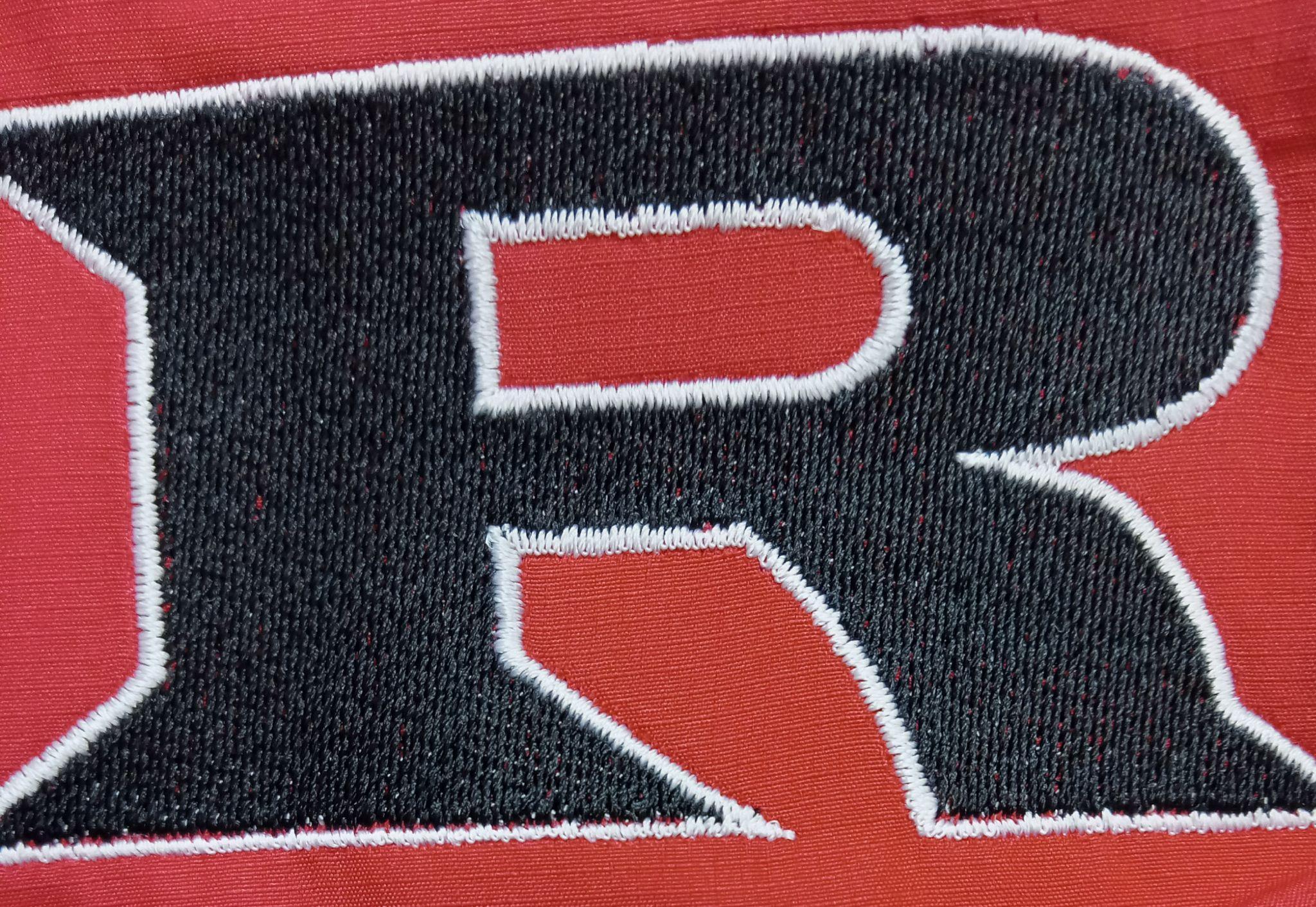 2022 HS Track ScheduleMarch 28th                               Medford                              2:30 PMApril 13th                                  Home			         9:00 AMApril 18th 			            Deer Creek-Lamont           7:45 AMApril 22nd	                                Home                                   9:00 AMApril 24th                                  Covington Douglas            8:00 AMApril 29th                                  Regional                              6:00 AMMay 5th-6th                             Western Heights(State)    6:00 AM Head Coach: Eric Bradley Principal: Kyle Stewart Athletic Director: Amanda Stinnett Superintendent: Wade Detrick